Materialenleer 2.21. Wat is de langere ,  ‘dagelijkse naam’ van PE ? Poyletheen2. Hoe kun je zien, voelen, ruiken enz., of PE een amorfe of semi-kristallijne is ? De PE is flexibel en dat kan je voelen3. Welke 4 soorten PE bestaan er ?  HMPE, HDPE, UHMPE, LDPE.
4. Zoek van minstens 2 PE soorten het volgende op:
4a  Dichtheid LDPE= 0,91-0,94 g/cm3  HDPE= 0,95-0,97 g/cm3
4b E-modulus deze kon ik niet vinden
4c  Maximale gebruikstemperatuur? Tot 100 C omdat het materiaal na 100 graden al iets zachter word (smeltpunt = 120 C)4d Minimale gebruikstemperatuur 0 C
4e De kiloprijs 1,05 per kilo4f  Het nummer in het ‘recyclings-driehoekje ‘.
4g  Een typisch productvoorbeeld  (afbeelding toevoegen)
 
5 Is PE goed te lijmen ?    Is het goed of slecht te lassen ?  Geef er een korte uitleg bij. Het is goed om te lijmen en te lassen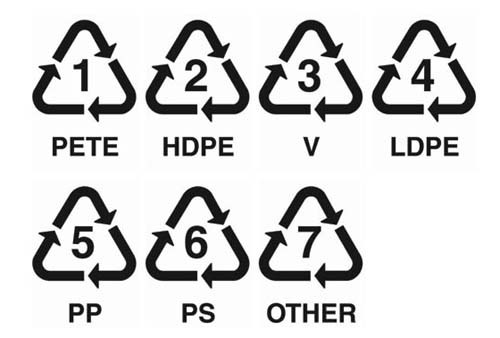 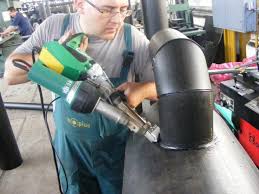 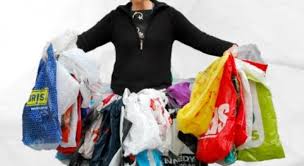 6 Hoe (goed of slecht) is de UV-bestendigheid van PE ?   Wat gebeurt er als PE met sterk Uv-licht in aanraking komt ? PE kan dan zacht worden en een andere vorm krijgen7 Hoe slijtvast is PE ? PE heeft een hoge dichtheid waardoor die erg slijtvast is